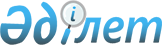 "Қалааралық және (немесе) халықаралық телефон байланысын, сондай-ақ ұялы байланысты ұсынғаны үшін төлемақының жылдық ставкаларын бекіту туралы" Қазақстан Республикасы Үкіметінің 2009 жылғы 10 шілдедегі № 1055 қаулысына өзгеріс енгізу туралы
					
			Күшін жойған
			
			
		
					Қазақстан Республикасы Үкіметінің 2017 жылғы 26 қаңтардағы № 17 қаулысы. Күші жойылды - Қазақстан Республикасы Үкіметінің 2018 жылғы 9 қарашадағы № 736 қаулысымен.
      Ескерту. Күші жойылды - ҚР Үкіметінің 09.11.2018 № 736 (алғашқы ресми жарияланған күнінен кейін қолданысқа енгізіледі) қаулысымен.
      Қазақстан Республикасының Үкіметі  ҚАУЛЫ ЕТЕДІ:
      1. "Қалааралық және (немесе) халықаралық телефон байланысын,  сондай-ақ ұялы байланысты ұсынғаны үшін төлемақының жылдық ставкаларын бекіту туралы" Қазақстан Республикасы Үкіметінің  2009 жылғы 10 шілдедегі № 1055  қаулысына мынадай өзгеріс енгізілсін:
      көрсетілген қаулымен бекітілген қалааралық және (немесе) халықаралық телефон байланысын, сондай-ақ ұялы байланысты ұсынғаны үшін төлемақының 2014 – 2016 жылдарға арналған жылдық ставкаларында:
      тақырыбы мынадай редакцияда жазылсын: 
      "Қалааралық және (немесе) халықаралық телефон байланысын, сондай-ақ ұялы байланысты ұсынғаны үшін төлемақының жылдық ставкалары".
      2. Осы қаулы алғашқы ресми жарияланған күнінен бастап қолданысқа енгізіледі.
					© 2012. Қазақстан Республикасы Әділет министрлігінің «Қазақстан Республикасының Заңнама және құқықтық ақпарат институты» ШЖҚ РМК
				
      Қазақстан Республикасының
Премьер-Министрі

Б. Сағынтаев 
